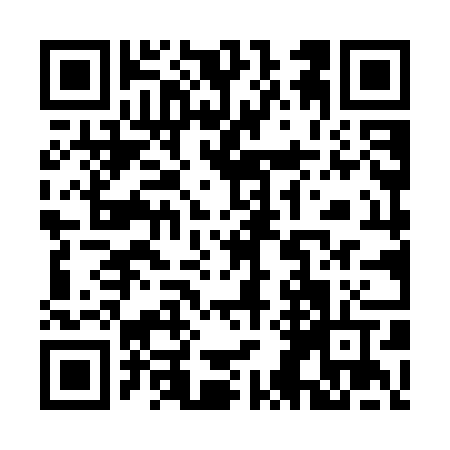 Prayer times for Auersbergreut, GermanyMon 1 Apr 2024 - Tue 30 Apr 2024High Latitude Method: Angle Based RulePrayer Calculation Method: Muslim World LeagueAsar Calculation Method: ShafiPrayer times provided by https://www.salahtimes.comDateDayFajrSunriseDhuhrAsrMaghribIsha1Mon4:516:421:094:437:369:212Tue4:496:401:084:447:389:223Wed4:466:381:084:447:399:244Thu4:436:361:084:457:419:265Fri4:416:341:084:467:429:286Sat4:386:321:074:467:449:307Sun4:366:301:074:477:459:328Mon4:336:271:074:487:479:349Tue4:306:251:064:497:489:3610Wed4:286:231:064:497:509:3811Thu4:256:211:064:507:519:4012Fri4:236:191:064:517:539:4213Sat4:206:171:054:517:549:4414Sun4:176:151:054:527:569:4715Mon4:156:131:054:537:579:4916Tue4:126:111:054:537:599:5117Wed4:096:101:044:548:009:5318Thu4:066:081:044:558:029:5519Fri4:046:061:044:558:039:5720Sat4:016:041:044:568:0510:0021Sun3:586:021:044:568:0610:0222Mon3:566:001:034:578:0810:0423Tue3:535:581:034:588:0910:0624Wed3:505:561:034:588:1110:0925Thu3:475:541:034:598:1210:1126Fri3:445:531:034:598:1410:1327Sat3:425:511:035:008:1510:1628Sun3:395:491:025:018:1710:1829Mon3:365:471:025:018:1810:2030Tue3:335:461:025:028:1910:23